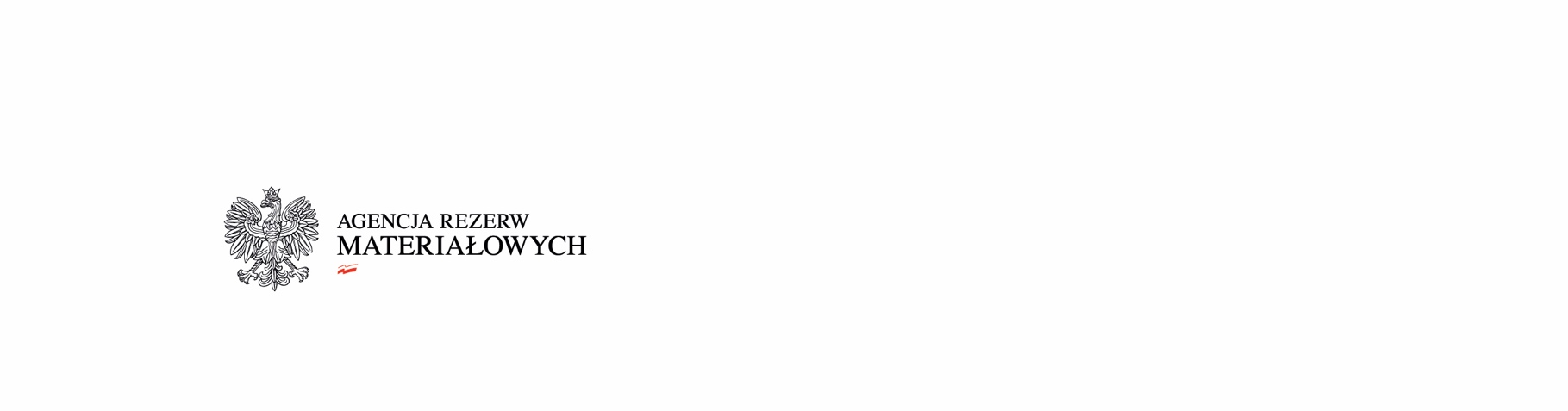 Biuro Zakupów BZ.261.90.2020Warszawa, dnia 15 stycznia 2021 r.INFORMACJA Z OTWARCIA OFERTDotyczy: postępowania o udzielenie zamówienia publicznego na świadczenie usług pocztowych dla Agencji Rezerw Materiałowych – znak sprawy: BZ.261.90.2020Kwota, jaką Zamawiający zamierza przeznaczyć na sfinansowanie zamówienia:315 620,00 zł bruttoDo upływu terminu składania ofert wpłynęła oferta:Nr ofertyNazwa i adres WykonawcyCena brutto (zł)1Poczta Polska S.A.Ul. Rodziny Hiszpańskich 800-940 Warszawa257 110,10